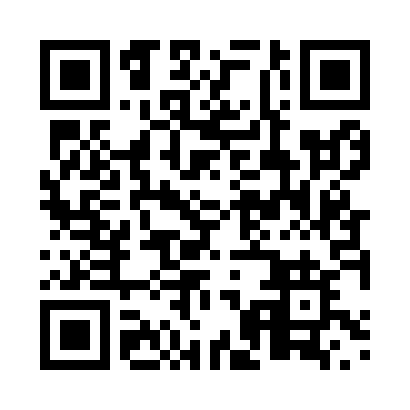 Prayer times for Chaparral, Alberta, CanadaWed 1 May 2024 - Fri 31 May 2024High Latitude Method: Angle Based RulePrayer Calculation Method: Islamic Society of North AmericaAsar Calculation Method: HanafiPrayer times provided by https://www.salahtimes.comDateDayFajrSunriseDhuhrAsrMaghribIsha1Wed4:156:091:336:408:5910:532Thu4:126:071:336:419:0010:563Fri4:096:051:336:429:0210:584Sat4:066:031:336:439:0311:015Sun4:036:011:336:449:0511:046Mon4:016:001:336:459:0711:067Tue3:585:581:336:469:0811:098Wed3:555:561:336:479:1011:129Thu3:525:551:336:489:1111:1410Fri3:505:531:336:499:1311:1711Sat3:475:521:336:499:1411:2012Sun3:445:501:326:509:1611:2213Mon3:415:491:326:519:1711:2514Tue3:405:471:326:529:1911:2615Wed3:395:461:336:539:2011:2616Thu3:395:441:336:549:2111:2717Fri3:385:431:336:559:2311:2818Sat3:375:421:336:559:2411:2919Sun3:375:401:336:569:2611:2920Mon3:365:391:336:579:2711:3021Tue3:355:381:336:589:2811:3122Wed3:355:371:336:599:3011:3123Thu3:345:361:336:599:3111:3224Fri3:345:341:337:009:3211:3325Sat3:335:331:337:019:3411:3426Sun3:335:321:337:029:3511:3427Mon3:335:311:337:029:3611:3528Tue3:325:301:347:039:3711:3529Wed3:325:301:347:049:3811:3630Thu3:315:291:347:049:3911:3731Fri3:315:281:347:059:4011:37